南甲弁理士クラブ会員各位　　　　　　　　　　　　　　　　　　　　　　　　　　　　令和元年１０月吉日令和元年度　南甲弁理士クラブ総会／南甲弁理士クラブ忘年会のご案内南甲弁理士クラブ　　　　　　　　　　　　　　　　　　　　　　　　　　　　　　　　　　　　　幹事長　　　　佐藤　雄哉　　　　　　　　　　　　　　　　　　　　　　　　　　　　　　　　　　　　　親睦部会長　　楠　　和也拝啓　晩秋の候、皆様におかれましては、ますますご清祥のことと心よりお喜び申し上げます。　さて、令和元年度南甲弁理士クラブ第２回総会及び南甲弁理士クラブ忘年会を下記の通り開催いたしますので、万障お繰り合わせの上、ご出席下さいますようお願い申し上げます。　会場は、創業６０年余りの老舗割烹として知られる「神楽坂　割烹加賀」です。華やかで上品な加賀伝統の会席料理をご堪能下さい。　本年も、恒例のお土産として「南甲どら焼き」をご用意する予定です。また、Ｈ３０年度合格者及び会員からご紹介を戴いた令和元年度合格者の方には特別料金を設定しておりますので、お誘いあわせの上ぜひ奮ってご参加下さい。　なお、忘年会では、会員の長寿のお祝いもさせていただきたいと考えております。本年度において、古希、喜寿、傘寿、米寿、卒寿、白寿の誕生日を迎えられた会員は、下記記入欄にてお申し出いただき、是非ともご参加下さい。また、他薦も受け賜わっておりますので、周りに該当する会員がいらっしゃいましたら、ご推薦下さい。敬具日　程：　令和元年１２月６日（金）　	１８：００～（総会）		１８：３０～（忘年会）２．場　所：　神楽坂　割烹加賀〒１６２－０８２７　東京都新宿区若宮町１１ＴＥＬ　０３－３２６０－１４８２ＵＲＬ：http://www.kagurazaka-kaga.com/３．会　費：　一　　般　　　　　　　　　　　　　　　　　　　　　　  １２，０００円Ｈ３０年度合格者及び南甲会員紹介の令和元年度合格者　　　８，０００円事前振込のみとしますので、ご協力の程お願い致します。４．振込先：　三井住友銀行  霞が関支店  普通　６７２１８３７口座名：「南甲弁理士クラブ　河野生吾」　　　　　　　※振込人名の頭に「特許業務法人」が付く場合は外してお振込み頂く様お願い致します。５．申込方法：本紙の下欄に必要事項を記載の上、ファクシミリにてお申し込み下さい。申込期限：１１月２８日（木）　振込期限：１２月２日（月）６．お問い合わせ先：　じんざい国際特許事務所　　楠　和也（Tel：03‐3865‐7116）　　　　　　　　　　　E-mail：kusunoki@jinzai-pat.com＿＿＿＿＿＿＿＿＿＿＿＿＿＿＿＿＿＿＿＿＿＿＿＿＿＿＿＿＿＿＿＿＿＿＿＿＿＿＿＿＿＿＿＿＿＿＿＿＿＿　　南甲弁理士クラブ親睦部会　楠　　和　也　　宛　（ＦＡＸ：０３－３８６５－７１２５）私は、第２回総会及び南甲弁理士クラブ忘年会に出席します。お名前：　　　　　　　　　　　　　　　　　　登録番号：　　　　　　　　　　　　　事務所名：　　　　　　　　　　　　　　　　　電話番号：　　　　　　　　　　　　　以下、該当する方はチェックして下さい□Ｈ３０年度合格者　　□Ｒ元年度合格者　　　　　　ご紹介者名：お祝いの自薦／他薦がある場合は、下記をご記入下さい（自薦の場合はお名前のご記入は不要です）　　ご年齢：				お名前：【交通のご案内】ＪＲ総武線飯田橋駅 西口より徒歩８分地下鉄有楽町線・南北線飯田橋駅 Ｂ3番出口より徒歩５分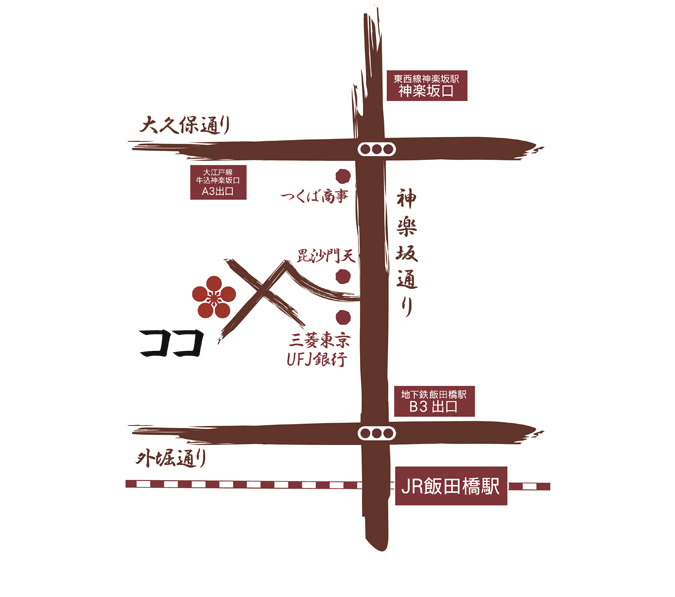 